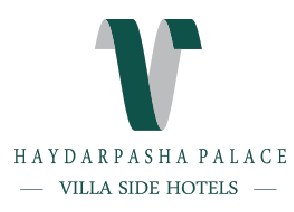 HAYDARPASHA PALACETürkler/ ANTALYA ‘Ultra All Inclusive’Factsheet 2018 - SummerEntertainment Program	92PRESENTATIONOpening in summer 2016 ,Haydarpasha Palace ,with its 592 rooms spread over an area of 37.000  square meters ,is 100 km distance to Antalya International Airport which has its guests experience a magnificent holiday with its thematic architecture which is a reflection of historical train station, authentic decoration, comfort rooms and warm atmosphere.Haydarpasha Palace that is in Alanya,Türkler  the pearl of the Mediterranean coasts, offers its guests options of comfort, flavor and entertainment all together and gives them various opportunities to draw away from the rush of daily life in order to have a wonderful time.A holiday experience full of entertainment awaits you at this hotel which will host outstanding shows and performances on its stage prepared by animation team throughout summer.During your stay at Haydarpasha Palace, you can enjoy splendid tastes with elegant presentations…In addition to the main restaurant , which has a capacity of 1250 guests and a large terrace, 4 a’la carte restaurants(chargeable) which  Ottoman, Italian, Seafood and Far East offering different tastes from the cuisines of different countries are the gastronomic privileges of our Palace… While being attracted to the tastes at the grand open buffet at  La Gare Restaurant, you will also enjoy the elegant presentations in Pullman Patisserie. You can taste all unique tastes of world cuisines at the a’la carte restaurants and remember them for good…Our pools are specially designed for our guests who would like to swim with having fun with their families in wet bubble,water slides or relaxing in infinity pool only special to adults.Kids water park area has a special placeSpa and wellness centre is here to make you to feel refresh and relax your body and mind in tranquility.There is a wide variety of indulgent treatments available from Turkish Baths to Thai massages.LOCATIONName of the Hotel	Haydarpasha PalaceOpening year	2016Category	5 Stars HotelCapacity	592 RoomsAddress	Türkler Mevkii-Alanya Antalya / TürkiyeDistance to GZP Airport                65 km Distance to Alanya centrum             25 km Telephone	+90 242 537 69 00Fax	+90 242 537 69 06Website	www.haydarpashapalace.comE-mail	info@haydarpashapalace.comSales Office	sales@vshotels.comReservation	reservation@haydarpashapalace.comSeason	8 MonthLocation	Alanya coastline on 37.000 m² area with specially designed landscapeBoard	Ultra All InclusiveC/Out & C/in	C / Out 12:00 and C / In 14:00Late C/Out	Depends on possibility and extra costCredit Cards	Visa, MastercardNumber of lifts	7 lifts for guestsNumber of floor	5 floorPets	Pets are not allowedROOMSTOTAL 592 rooms:     76	Promo Rooms    71        Standard Land View Rooms 45       Standard Side Sea View Rooms90       Standard Pool View Rooms48       Standard Sea View Rooms70	 Superior Standard Rooms  36	Family Rooms with connection door (Type A) 44	Family Rooms with connection door (Type B)112	Duplex Family RoomsAll rooms are with balcony, laminate floor, electronic door key card, couch and armchair, minibar, kettle, tea/coffee making facilities set up, satellite TV, direct dial phone, special bath set-up, hair dryer, WC, bathroom with walk-in shower, telephone in bathroom, slippers, air-conditioning and electronic safe. Daily room cleaning and towel changing and bed sheet changing in each 3 days are provided. Baby cot is available for the room on request. Bathrobes are on request (extra cost). All rooms are non-smoking.Promo Room                            is  23-28  m² in size, designed with modern decoration.  With land view. Min. capacity is 2 pax and max. capacity is 2+1 pax.Standard Room                      is   29- 34  m² in size, designed with modern decoration.  With sea view, side sea view ,pool view and land view. Min. capacity is 1 pax and max. capacity is 3 pax.Superior Standard	is 35 -39  m² in size , rooms are available for Min. capacity isRoom	2 pax  and max capacity is  3+1 ,2+2 .With land view, side sea view, Family Room with	is 39-47 m² in size, consists of two bed rooms. Parents’ bedroom is with a doubleConnection Door(Type A)	bed and other bedroom with twin bed and with a connection door between. Only one bathroom with walk in shower and WC. With side sea view,sea view or land view. Min. capacity is 3, 2+2  pax and max. capacity is 4 pax.Family Room with	is 47-64 m² in size, consists of two bed rooms. Parents’ bedroom is with a doubleConnection Door(Type B)	bed and other bedroom with twin bed and with a connection door between.  Two bathrooms with walk-in shower and WC. With side sea view,sea view or land view. Min. capacity is 3,2+2 pax and max. capacity is 4+1 pax.Duplex Family Room	is 43-78 m² in size and two floored. Parents’ bedroom is with a double bed and other bedroom with twin bed and no connection door between. Parents’ bedroom is equipped with walk-in shower and WC. Lower floor consists of twin bed, a shower and WC. With sea view or land view. Min. capacity is 2+2 pax and max. capacity is 4+1  pax.Honeymoon Concept	We serve the honeymoon couples with special room decoration,bathrobe, slippers and breakfast service to room on first day, heart shaped  cake offering to room on arrival.Birthday Concept	We serve the birthday cake and bottle wine to the guests who willcelebrate their birthday occasion on that day.Marriage Anniversary Concept	The Guests who will celebrate their Marriage Anniversaryoccasion are served a bottle of wine, heart-shaped cake.FOOD INFORMATIONRESTAURANTLa Gare Main Restaurant	serves as open buffet for breakfast, lunch and dinner. Our mainrestaurant offers national and international savors. It consists of indoor area including a separate place for children and open air terrace.  Beach Restaurant		invites you to lunch during the day time with its snack lunch, salad and fruit bar and rich varieties of snack.Late- Breakfast /Late Night Buffet	is at service in Patisserie between the hours 10:00-11:00 for the guests who missed the regular breakfast. Open buffet  choices are available. Also serves food and beverage throughout the night between 24:00-06:00.Patisserie	is at service 7 /24 hours for our guests. Special made dessert recipes, savory pastry, cakes, pies, sandwiches and special flavored teas and coffees are available.Infinity Corner	is at our guests’ service which offers rich and tasty snacks between 11:00-17:00 (weather conditions dependent)A LA CARTE RESTAURANTS(chargeable)‘Stazione’ Italian Restaurant	Distinguished varieties  of Italian cuisine,  elegant tastes  andoffer our guests an unforgettable romantic evening.         ‘ Shuang’ Far Eastern Restaurant	offers the elegant varieties of Far Eastern cuisine. You shouldtry the traditional cuisine of the Far East.‘Sofra’ Turkish Restaurant	Remarkable culture of dining and the most beautiful examples ofTurkish and Ottoman cuisine in our restaurant will fascinate you with its authentic atmosphere. ‘White Hill’Fish and Seafood Restaurant	Fresh Mediterranean fishes and seafood of our seas, with ourrich range of drinks colour to your chats with a different venue.BEVERAGE INFORMATIONCuna Lobby Bar	You can sip our varieties of local and international drinks and cocktails at the Piano Bar with its spacious sitting areas and hours of service between 00:00-08:00, and will spend pleasant moments enjoying your chats with our hot drink offerings. Piano Bar is at your service with live music on some days of the week.Otto Lobby Bar	You can sip our varieties of local and international drinks and cocktails at the  Bar with its spacious sitting areas and hours of service between 08:00-24:00, and will spend pleasant moments enjoying your chats with our hot drink offerings.Pool Tower Bar	You will spend pleasant time enjoying the drinks within Ultra All Inclusive concept between the hours 10:00-24:00.Beach Bar	Feeling the warm sea breeze of the Mediterranean, you can dream away into the blue while sipping your drinks on the beach. At your service between the hours 10:00-18:00.Infinity Bar	While having fun in pool, you can enjoy our soft and hot drinks. At your service between the hours 10:00-18:00.Beach Amphi  Bar	You can enjoy all kinds of drinks while watching our animation shows. At your service between the hours 21:30- 23:30. Various types of snacks are offered in a day. Snack section is at your service between the hours 12:00-17:00.Disco Bar	At your service between the hours 23:30- 02:00 with latest music and the rich bar menu at warm Mediterranean nights.SWIMMING POOLSSince our guests are seeking different alternatives in sun and sea tourism, our pools are specially designed to offer these alternatives.OUTDOOR SWIMMING POOLThe largest pools of the region are waiting for those who want to enjoy the pool. Enjoy the warm summer months in our outdoor pool which is controlled and maintained in extreme hygienic terms. You can reach the peak of fun trying different water slide choices. There is also a jacuzzi which is 100 cm in depth and 20 m² in size, located in our outdoor pool area.Big Pool	 1753  m² in size, 140 cm in depthCHILDREN POOLWatch your children enjoying the water in safety in the children pools located next to the mini club and slides.Children Water Slide Pool	250 m² in size, 30 cm in depthChildren Aquapark Fun Pool	200 m² in size, 30 cm in depthOutdoor Children Pool	200 m² in size, 30 cm in depthINDOOR SWIMMING POOLOur indoor pool, which is heated for the guests that would to enjoy the pool during the beginning of season until 10th of May, is 140 cm in depth.. A children pool, which is 30 cm in depth and 42 m² in size, is next to  the indoor pool. Our Indoor Pool is available for use .ENTERTAINMENT PROGRAMOur goal is to make you to have an unforgettable holiday and spend your hours magnificently with evening shows with scene of wonderful sea and pool which are organized by our professional and multinational animation team. Our entertainment area, with a capacity of 1000 people, is embellished with evening shows for the guests who comes from different countries of the World.Daytime AnimationMorning GYMDancing CoursesMind GamesStep AerobicStretchingTable TennisBocciaBeach VolleyballWater GYM (in pool)Water PoloPool GamesDartEvening Entertainment ProgramProfessional Dance ShowsMusical ShowsProfessional Evening ShowsInteractive GamesActivities After ShowLive music (selected days in a week)Hit ParadeDisco concept days (Pirate party, White party, Pink Party, Infinity Party…)MINI CLUBMini Club	is for children aged 04 – 12. It serves for the children which usually still need their parents for their demands. Working hours are between 10:00 and 12:00 in the morning and 14:30 and 17:00 in the afternoon.Daytime ActivitiesFace paintingTable GamesHobby activitiesBocciaWater GYMPool GamesWater PoloEvening ActivitiesMini DiscoConcept DaysNeptun  dayPirate dayHawaii DayOlympics dayGhost dayNewspaper dayAtleticism dayWater games daySPA & WELLNESSSpa & Wellness Center serves to renew and relax you both physically and mentally. Of traditional Turkish bath to Thai massage, skin care to therapy programs many services await you. Masseurs from Bali islands of Indonesia treat much deeper passing through the surface of muscle tissue by effective pressures, gentle strokes and necessary stretching movements on the energy points on the body. This massage enables balancing of all energy centers in the body and the integration of all inner systems with each other. By our natural oils used during the massage, muscle tension is resolved, energy level increases, balances and an extraordinary relaxation of mind is provided.Spa &Wellness services; Free ServicesTurkish Bath (not allowed using for children under 16 years old)Sauna (not allowed using for children under 16 years old) Relaxation RoomsExtra Chargeable ServicesBeauty and facialsMassageSkin careBody careDoctor & Nurse (between 09:00-18:00).( Can be attained  24 hours in emergency cases)MEETING ROOMSTechnical EquipmentProjectorProjector screenProjector audio systemWired microphoneWireless microphoneLectern microphoneOverhead projectorHead setFlipchartBoard penFile and penThe Sales Office will provide you detailed information about Hall sizes and capacity details with paid and free services.ULTRA ALL INCLUSIVE CONCEPT (FREE OF CHARGE)Food&BeveragesOpen Buffet; breakfast, late breakfast, lunch, dinnerMidnight Buffet, Diet Corner, Children BuffetThemed Buffet in some days of the weekSnack corners in certain hours of the dayLocal and Import drinks (Between the hours of opening and closing times of the bars)Local and some import drinks with or without alcohol at lunch and dinnerPatisserie serves at  7/24 hours .Ice cream is served as open during the dinner and certain hours on snack corners.Beach Restaurant offers rich and very tasty snacks and dishes .( Pizza , Döner kebab rich salad buffet, Turkish pide varieties, brewed Turkish Tea, coffee varieties, ayran , etc.)On the food units by pizza, waffles, döner kebab, coffee & cake, fruit, ice cream, baked potatoes are offered at certain times of the day.Room Safe electronicMinibar is refilled with soft drinks and beer every dayDaily Room CleaningDaily towel change Linen change every 3 daysKettle (Tea and Coffee Set up)Satellite TV SlippersSports and activitiesTable tennisBeach volleyball (depending on weather conditions)Fitness center(Under 16 years old children are not allowed)Sauna (Under 16 years old children are not allowed)Turkish bath (Under 16 years old children are not allowed)DartAerobicsAquapark Water gymnasticsEntertainmentDaily animation activitiesNight animation showsLive music (specific days of the week)Children activitiesMini Club (for the children between the age 4-12)Mini DiscoChildren playgroundAqua park OthersFree Wi-Fi connection in the lobby, room and hotel general area (with own device).Sun shades and sunbedsBeach and pool towels (first towel change is free, second change is chargeable in the same day).ULTRA ALL INCLUSIVE CONCEPT (WITH FEE)Food&BeverageAll fresh squeezed fruit and vegetable juicesRoom serviceImport champagnesAll local and import bottle drinksLuxurious drinks (12 years and older whiskies)Special production local & import winesA la carte restaurants (8 € Per Person)Sports and activitiesAll kind of water sportsOthers services and activitiesBabysitting (Reservation needed)Hair dresserShopping CenterMassage & PeelingBeauty Center and care unitsDoctor and nurse servicesDry cleaning and Laundry servicesCar rentalPhoto-shopBowling, Billiards and game roomInternet CafeTelephone, FaxCakes and flower orders apart from the birthday conceptBathrobeSpeed Wi-Fi connection in the lobby, room and hotel general area (with own device).ULTRA ALL INCLUSIVE CONCEPTFoodChildren Buffet		La Gare Main Restaurant	 -1 floorPatisserie	7 /24 hours	 Patisserie	Snack CornersBaked Potatoes	14:00 – 16:00	Snack	Pool areaA la Carte Restaurants ( Required extra charge for service)                                    BeveragesPRINCIPLES OF CONCEPTBeverages are served in glass in all of our restaurants and inside bars. Bottles are not served.All beverages are served to tables by service staff (except breakfast)Service staff is allowed not to serve beverages to the guests who may harm himself, other guests or environment after consumption of some beverages.12 Years old and older import drinks and champagnes, VSOP, XO and other import cognacs,Premium vodkas and other import wines are not in Ultra All Inclusive Concept.There are 2 bottles of water, mineral water, fruit juices and beer in minibar. All the beverages are fulfilled every day without charge. Kettle, tea/coffee setup in the rooms.There is an obligation of reserving one day before for all a la carte restaurants and with fee .Room Service is extra charge.All fresh squeezed juices are extra chargeBeverages with alcohol are not served less than 18 years old .Pets are not allowed.Activities, places and hours of entertainment and opening and closing hours and places of the restaurants and bars can be changed due to weather conditions.Hotel can not be held responsible for mistakes due to publication of travel agencies such as catalog and introductory documents which are pressed before taking approval of the hotel.Beverages which served in restaurants and bars are allowed to import by Custom Directorate.Free & Charged facilities can be changed by hotel management due to operation and circumstances of providing.Smoking is not allowed in closed areas(such as rooms, restaurants, lobby etc.) due to law of Turkish Government, numbered 4207 and dated 19.07.2009, which is related Damage Prevention and Control of Tobacco Products Law. Thank you to show sensitivity of this law.Wearing wristband is obligatory for the security and use of facilities.It is forbidden to use iron, waterpipe etc. in the rooms. In case of any damage of room materials will be charged from the guests.According to the dress code being applied in our hotel, guest wear clothes such us shorts, swimsuits, slippers could not enter the restaurants.A’la Carte restaurants are extra and available depending occupancy.AWARDS2016Green Star- Certificate of Environmentally friendly Accomodation EstablishmentTripadvisor certificate of Excellence2017Green Star- Certificate of Environmentally friendly Accomodation Establishment Clean Pool CertificateBooking.com Award of ExcellenceTripadvisor certificate of ExcellenceINDEXContentsCoverPage 1Index2Presentation3Location4Room Information5Food Information6Beverage Information7Swimming Pools8Infinity PoolWet Bubble250 m²in size, 140 cm in depth Water Slide Aqua Pools (8 in total)          200 m²in size, 110 cm in depthBreakfast07:00 – 10:00La Gare Main Restaurant-1 floorLate Breakfast10:00 – 11:00Patisserie  Ground     floorLunch12:30 – 14:00La Gare Main Restaurant-1 floorDinner19:00 – 21:00La Gare Main Restaurant-1 floorNight snacks21:00 – 23:30Patisserie-Ground floorBeach  Rest.12:00 – 17:00SnackOn the beachDöner 12:00 – 14:00SnackBeach RestaurantPizza12:00 – 14:00Snack        Pool areaCoffee &Cake16:00 – 17:00SnackPool areaIce Cream14:00 – 16:00SnackPool areaFruit12:00 – 14:00FruitPool areaWaffle16:00 – 17:00SnackPool areaSofra19:00 – 21:00Turkish- Ottoman Restaurant  Shuang19:00 – 21:00Far East RestaurantStazione19:00 – 21:00Italian RestaurantWhite Hill19:00 – 21:00Fish  RestaurantAmphi Bar*21:30 – 23:30Animation AreaBeach Bar*10:00 – 18:00On the beach Infinity Snack Bar*10:00 – 18:00On the beach (beverages)OttoLobby Bar08:00 – 24:00Lobby floorCuna Lobby Bar00:00 – 08:00Lobby floorPool Bar*10:00 – 24:00Pool areaPatisserie 7- 24 HoursGround FloorDisco23:30 – 02:00-1 floor